졸업인증 시행세칙(2002)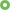 별첨 1